                                                                           Утверждаю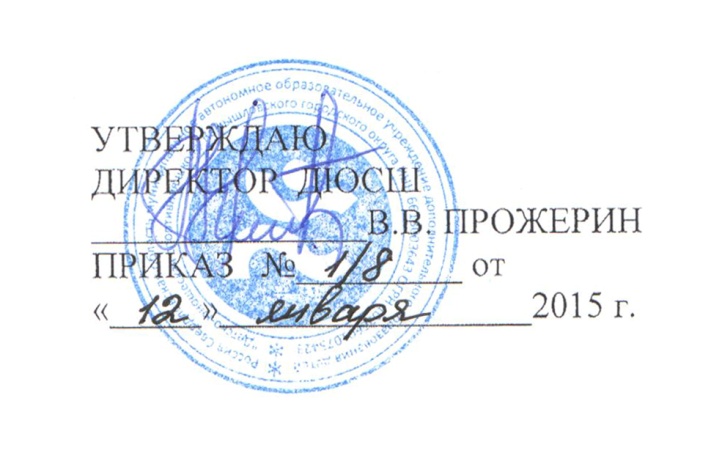                                                                                                            Директор ДЮСШ                    В.В.ПрожеринП А С П О Р Т ИГРОВОГО СПОРТИВНОГО  ЗАЛА  ДЮСШ                                                   ул. Свердлова,92а                            I. Игровой спортивный зал ДЮСШ             1. Название:                        Игровой спортивный зал ДЮСШ       2. Адрес                               г. Камышлов, ул.Свердлова, 92а       3. Площадь:                         612 м2       4. Назначение:                  Игровые виды спорта: бадминтон, мини-                                                      футбол, волейбол, баскетбол        5. Освещение:                                         Искусственное/естественное        6. Поверхность пола:                             Деревянный пол        7. Система отопления:                           Централизованное        8. Наличие системы             противопожарной безопасности:     ПАК «Стрелец мониторинг»         9. Условия                                               Комната тренеров         2 шт                                                                         Раздевалки                      4 шт                                                                         Душевые                         2 шт                 10.    Оборудование, инвентарь:        Оборудование для бадминтона                                                                        на 5  площадок                                                                                                                                                              Оборудование для волейбола на                                                                     1 площадку                                                                                   Оборудование для баскетбола на                                                                      1 площадку                                                             Оборудование для мини-футбола на                 1 площадку                                                                                                                                                                                                  Шведская стенка                 6 шт                                                                                                                                                                                          11. Ответственный :                                                                     Якимов  В.М.